CORONA Virus - COVID – 19                   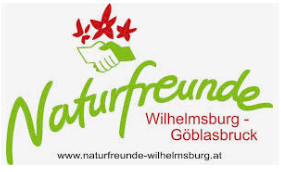 und MountainbikenRegeln für den Mountainbike – Stammtisch und für MTB Ausfahrten der Naturfreunde Wilhelmsburg – GöblasbruckGrundregeln: Komm nur, wenn du dich gesund fühlstRisikobereitschaft zurücknehmenAbstand halten (mind. 1 Meter, beim Biken mind. 2 Meter)Kleingruppen (max. 10 Personen)Gewohnte Rituale (kein Händeschütteln, Umarmungen, Bussi,…) Mund-Nasen-Schutz mitführen Desinfektionstücher und Einweghandschuhe mitführen (optional)Fahrgemeinschaften:Max. 2 Personen in einer Sitzreihe mit Mund-Nasen-Schutz Beim Mountainbiken selbst:Grundregeln umsetzenHöhere Geschwindigkeiten erfordern größere Abstände beim Hintereinanderfahren: 5 m bergauf, 20 m bergab und in der Ebene Wenn überholen, dann rasch und nur, wenn der seitliche Mindestabstand von 2 m eingehalten werden kann Quellen: COVID-19 Lockerungsverordnung, Grundregeln für den Berg- & Outdoorsport des VAVÖ, www.freizeitrecht.at